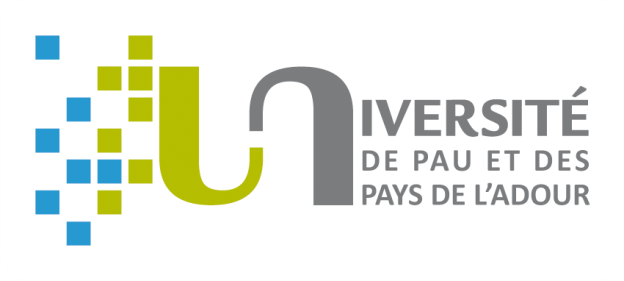 Vu le code de l’éducation, notamment ses articles L124--1 et suivants,Vu l’arrêté du 14 mars 2020 portant diverses mesures relatives à la lutte contre la propagation du virus covid-19 modifiéArticle 1 : objet Compte-tenu des circonstances exceptionnelles ayant lieu durant ce stage, le présent avenant a pour objet de modifier la convention de stage signée entre l’établissement d’enseignement, l’organisme d’accueil et le stagiaire tels que désignés en entête.CAS 1 : Article 2 : Modification des dates du stageCas 1 - 1 Le stage est suspendu du  	 au  	. Il reprendra le  	Cas 1 - 2 : Le stage est suspendu à la date de signature du présent avenant par le stagiaire jusqu’au  	Cas 1 - 3 : Le stage est suspendu à la date de signature du présent avenant par le stagiaire jusqu’à nouvel ordre. Si la date de fin du stage intervient sans signature d’un nouvel avenant, le présent stage prendra fin automatiquement.Cas 1-4 : Le stage est interrompu à la date du  	. Une nouvelle convention sera signée en cas de possibilité de reprise d’un stage. L’organisme d’accueil s’engage à reprendre le stagiaire en son sein si les conditions d’activité le permettent et que l’année universitaire n’est pas terminée.Cas 1 - 5 : Le stage est interrompu à la date du  	. Une nouvelle convention sera signée en cas de possibilité de reprise d’un stage.CAS 2 Article 2 : Stage à domicileA compter de la signature du présent avenant par le stagiaire, le stage aura lieu à son domicile. L’adresse du domicile du stagiaire est :  	Le stagiaire s’engage à respecter le planning établi par l’organisme d’accueil, et à ne pas se déplacer. Les tuteurs du stagiaire resteront joignables pendant cette période.Article 3 : Prise d’effetLe présent avenant prend effet de plein droit à sa date de signature par le stagiaire. Il est entendu entre les parties que le présent avenant pourra être envoyé par courriel avec signatures scannées, sous réserve de vérification de l’identité des signataires.Article 4 : Autres dispositionsL’ensemble des autres dispositions de la convention de stage initiale restent applicables. Fait à 	Le 	(date à apposer par le stagiaire)POUR L’ÉTABLISSEMENT D’ENSEIGNEMENTNom et signature du représentant de l’établissementSTAGIAIRE (OU SON REPRESENTANT LEGAL LE CAS ECHEANT)Nom et signaturePOUR L’ORGANISME D’ACCUEILNom et signature du représentant de l’organisme d’accueilL’enseignant référent du stagiaireNom et signatureLe tuteur de stage de l’organisme d’accueilNom et signature1 - L’ÉTABLISSEMENT D’ENSEIGNEMENT OU DE FORMATION2 - L’ORGANISME D’ACCUEILNom :Nom :Adresse :………………………………………………..…………………………………………... 0033(0)Adresse :Représentée par (signataire de la convention)…………………………………………………….……………………………………Qualité du représentant : PRESIDENTE - PRESIDENT- DIRECTRICE – DIRECTEUR ………………………………………………………………….…………………………Composante/UFR … : ………………………………………..……………………………..…..…….…. ……………………..Représenté par (nom du signataire de la convention) :mél : ………………………….........................................................……………………………………………………………………………………………Adresse (si différente de celle de l’établissement) : …………………………………………..Qualité du…………………………………………………………………….……………………………………………….représentant :………………………………………………………………………….Service dans lequel le stage sera effectué :………………………………………..…………………………………………….. …………………………………..mél :…………………………..........................................................................................Lieu du stage (si différent de l’adresse de l’organisme) :……………………………….……………………………………………………………………….…………………………....ENCADREMENT DU STAGIAIRE PAR L’ETABLISSEMENT D’ENSEIGNEMENT ENCADREMENT DU STAGIAIRE PAR L’ORGANISME D’ACCUEILNom et prénom de l’enseignant référent :Nom et prénom du tuteur………………………………………………………………………...…………………………....de stage :Fonction (ou discipline) : ………………………………………………………………………..………………………………………………..………………………………… …………………….. mél : ………..............................................................................………………...Fonction :…………………………………………………………………………………..……..mél :…………………………………………………………………..….